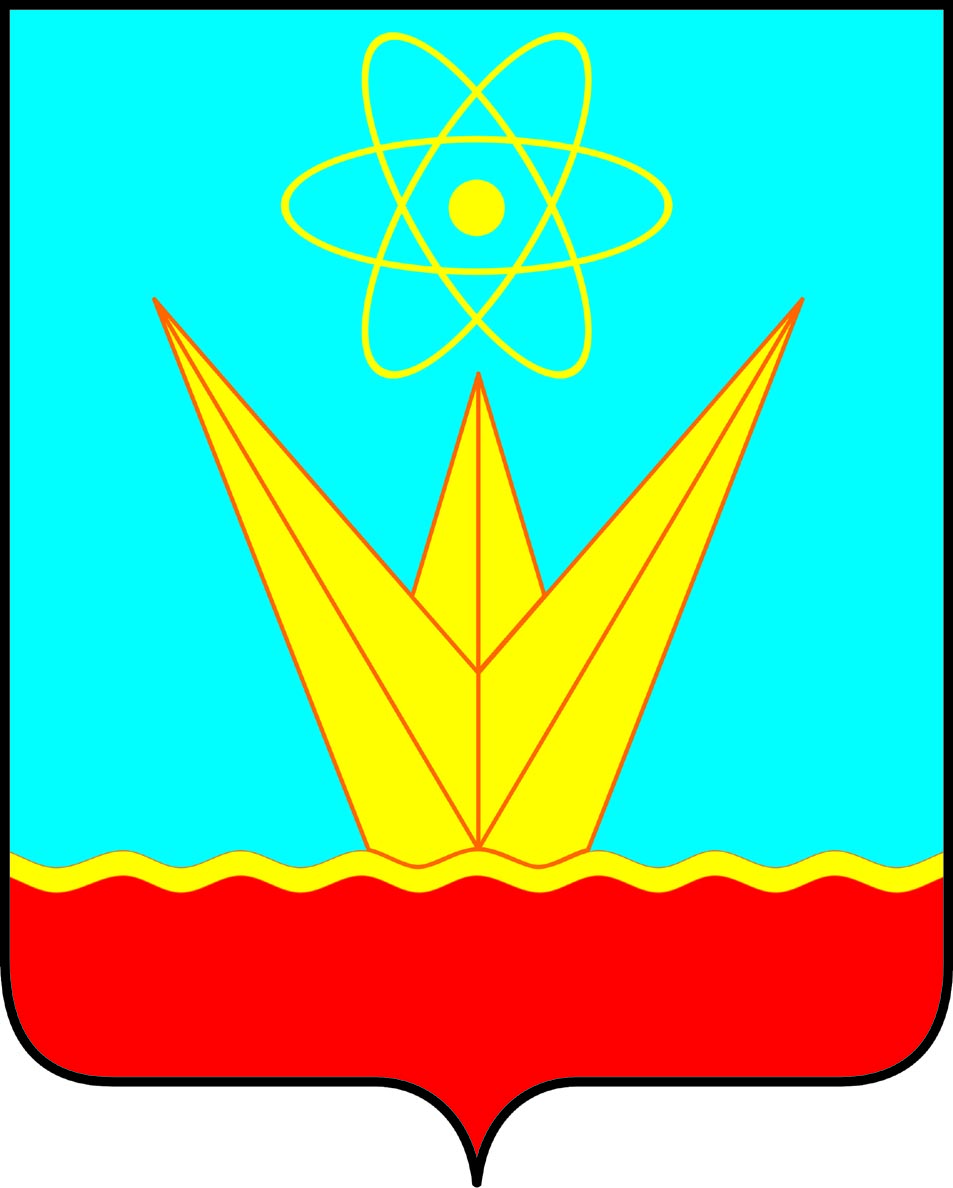 СОВЕТ ДЕПУТАТОВ ЗАТО ГОРОДА ЗЕЛЕНОГОРСКА  КРАСНОЯРСКОГО КРАЯПостоянная комиссия по социальной политике и делам молодежиул. Мира, д. 15,  г. Зеленогорск, Красноярский край, 663690Телефоны: (39169) 95-136, 95-142, факс (39169) 95-141e-mail: glava@admin.zelenogorsk.ruПовестка Дата: 16.08.2017Время: 15:00					                          Место: ул. Мира 15, кабинет 412.Председатель постоянной комиссии
по социальной политике и делам молодежи				В.А. Петров№п/пВремяВопросы повесткиДокладчикПриглашенные123415:00Об обеспечении в 2018 году горячим питанием без взимании платы отдельных категорий учащихся муниципальных бюджетных общеобразовательных учреждений 
г. ЗеленогорскаРуководитель Управления образования Администрации ЗАТО 
г. Зеленогорска Парфенчикова Людмила ВладимировнаЗаместитель главы Администрации ЗАТО 
г. Зеленогорска по вопросам социальной сферы Коваленко Лариса ВасильевнаРуководитель Финансового управления Администрации ЗАТО 
г. ЗеленогорскаМалышева Наталья Геннадьевна15:30Об обеспечении в 2018 году предоставления физиотерапевтических процедур в муниципальных бюджетных образовательных учреждениях 
г. Зеленогорска, в которых созданы условия для их проведенияРуководитель Управления образования Администрации ЗАТО 
г. ЗеленогорскаПарфенчикова Людмила ВладимировнаЗаместитель  главы Администрации ЗАТО 
г. Зеленогорска по вопросам социальной сферы Коваленко Лариса ВасильевнаРуководитель Финансового управления Администрации ЗАТО 
г. ЗеленогорскаМалышева Наталья Геннадьевна16:00Об обеспечении в 2018 году питанием учащихся 10 классов муниципальных бюджетных общеобразовательных учреждений 
г. Зеленогорска, привлекаемых для прохождения учебных сборовРуководитель Управления образования Администрации ЗАТО 
г. ЗеленогорскаПарфенчикова Людмила ВладимировнаЗаместитель главы Администрации ЗАТО 
г. Зеленогорска по вопросам социальной сферы 
Коваленко Лариса ВасильевнаРуководитель Финансового управления Администрации ЗАТО 
г. ЗеленогорскаМалышева Наталья Геннадьевна